2027 Ethiopia HolidaysEthiopia 2027 CalendarEthiopia 2027 CalendarEthiopia 2027 CalendarEthiopia 2027 CalendarEthiopia 2027 CalendarEthiopia 2027 CalendarEthiopia 2027 CalendarEthiopia 2027 CalendarEthiopia 2027 CalendarEthiopia 2027 CalendarEthiopia 2027 CalendarEthiopia 2027 CalendarEthiopia 2027 CalendarEthiopia 2027 CalendarEthiopia 2027 CalendarEthiopia 2027 CalendarEthiopia 2027 CalendarEthiopia 2027 CalendarEthiopia 2027 CalendarEthiopia 2027 CalendarEthiopia 2027 CalendarEthiopia 2027 CalendarEthiopia 2027 CalendarJanuaryJanuaryJanuaryJanuaryJanuaryJanuaryJanuaryFebruaryFebruaryFebruaryFebruaryFebruaryFebruaryFebruaryMarchMarchMarchMarchMarchMarchMarchMoTuWeThFrSaSuMoTuWeThFrSaSuMoTuWeThFrSaSu123123456712345674567891089101112131489101112131411121314151617151617181920211516171819202118192021222324222324252627282223242526272825262728293031293031AprilAprilAprilAprilAprilAprilAprilMayMayMayMayMayMayMayJuneJuneJuneJuneJuneJuneJuneMoTuWeThFrSaSuMoTuWeThFrSaSuMoTuWeThFrSaSu12341212345656789101134567897891011121312131415161718101112131415161415161718192019202122232425171819202122232122232425262726272829302425262728293028293031JulyJulyJulyJulyJulyJulyJulyAugustAugustAugustAugustAugustAugustAugustSeptemberSeptemberSeptemberSeptemberSeptemberSeptemberSeptemberMoTuWeThFrSaSuMoTuWeThFrSaSuMoTuWeThFrSaSu1234112345567891011234567867891011121213141516171891011121314151314151617181919202122232425161718192021222021222324252626272829303123242526272829272829303031OctoberOctoberOctoberOctoberOctoberOctoberOctoberNovemberNovemberNovemberNovemberNovemberNovemberNovemberDecemberDecemberDecemberDecemberDecemberDecemberDecemberMoTuWeThFrSaSuMoTuWeThFrSaSuMoTuWeThFrSaSu1231234567123454567891089101112131467891011121112131415161715161718192021131415161718191819202122232422232425262728202122232425262526272829303129302728293031Jan 6	Christmas DayJan 19	EpiphanyFeb 8	First day of RamadanMar 2	Victory at Adwa DayMar 9	End of Ramadan (Eid al-Fitr)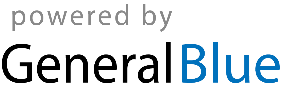 Mar 28	Day of LamentApr 30	Good FridayMay 2	Easter SundayMay 16	Feast of the Sacrifice (Eid al-Adha)May 28	Derg Downfall DayAug 14	Birthday of Muhammad (Mawlid)Sep 11	New Year’s DaySep 27	Finding of the True Cross